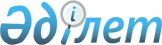 Теміртау қалалық мәслихатының 2018 жылғы 20 тамыздағы № 28/7 "Пайдаланылмайтын ауыл шаруашылығы мақсатындағы жерлерге салынатын базалық жер салығының мөлшерлемелерін көтеру туралы" шешімінің күші жойылды деп тану туралыҚарағанды облысы Теміртау қалалық мәслихатының 2022 жылғы 27 қаңтардағы № 17/4 шешімі. Қазақстан Республикасының Әділет министрлігінде 2022 жылғы 1 ақпанда № 26707 болып тіркелді
      Қазақстан Республикасының "Құқықтық актілер туралы" заңының 27 бабының 1 тармағына сәйкес, қалалық мәслихат ШЕШТІ:
      1. Теміртау қалалық мәслихатының "Пайдаланылмайтын ауыл шаруашылығы мақсатындағы жерлерге салынатын базалық жер салығының мөлшерлемелерін көтеру туралы" 2018 жылғы 20 тамыздағы № 28/7 шешімінің күші жойылды деп танылсын (нормативтік құқықтық актілерді мемлекеттік тіркеу тізілімінде № 4921 болып тіркелген).
      2. Осы шешім 2022 жылдың 1 қаңтарынан бастап қолданысқа енгізіледі.
					© 2012. Қазақстан Республикасы Әділет министрлігінің «Қазақстан Республикасының Заңнама және құқықтық ақпарат институты» ШЖҚ РМК
				
      Қалалық мәслихат хатшысы 

А. Ломакин
